   Colegio República Argentina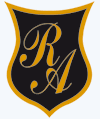 O’Carrol  # 850-   Fono 72- 2230332                    Rancagua Instrucciones: Conociendo el objetivo de aprendizaje, contenido  trabajado a través de las diferentes  guías de actividades y guías complementarias en  las clases anteriores, responde las siguientes preguntas  en tu cuaderno de educación física., con total honestidad.1.- ¿Que son los hábitos de higiene?2.- Nombre 3 hábitos de higiene que debes de practicar en tu vida diaria.3.- ¿Cuál o cuáles son los hábitos de higiene más importante que debes de realizarlo todos los días?4.- ¿Cuál es el habito de higiene que está directamente relacionado en estos días con el coronavirus?5.- ¿Qué son los nutrientes en tu alimentación diaria?6.- Nombra los macronutrientes y los micronutrientes.7.- ¿Por qué están importante tener una variedad de alimentos  en nuestra alimentación?8.- ¿Al realizar actividad física y luego debo ir a clases  ¿Qué habito de higiene se  debe llevar a la práctica?II.-Selección Múltiple: Marque solo la alternativa correcta y enciérrela en un círculo.1.-Cual de las siguientes alternativas corresponde a hábitos de higiene.A.- Lavarse los dientes.B.-Bañarse una vez  a la semana.C.-Cortarse las uñas de los pies una vez al mes.2.-Los beneficios al practicar a diario  hábitos de higiene.A.- Obtengo  una mejor salud y calidad de vida.B.-Adquiero frecuentemente distintas enfermedades.C.-No me permite relacionarme en la sociedad.3.- Los Macronutrientes que consumes a diario en tu alimentación son:A.-Minerales.B.-Proteínas.C.- Vitaminas.4.-Identifica el alimento que contiene la  proteína  que debes de comer  en tu alimentación diaria.A.- Pescado.B.-Lechuga.C.- Pan.5.-Identifica el alimento que contiene el  carbohidrato que debes de ingerir 3  veces a la semana.A.-Frutas.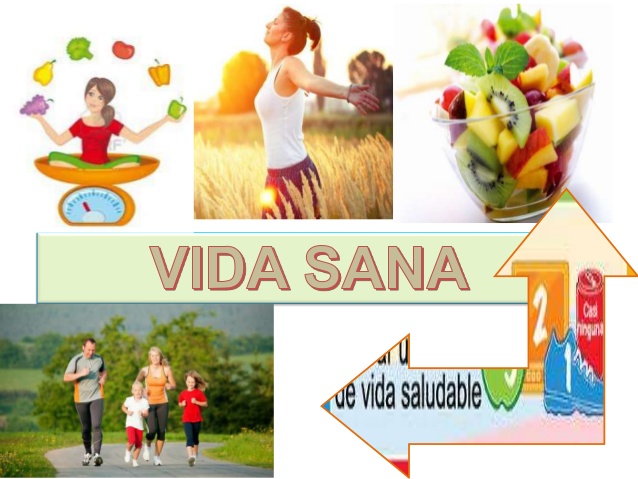 B.-Arroz.C.-Pollo.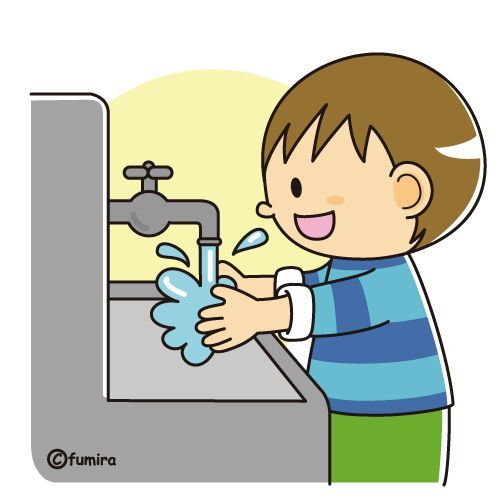 Nombre :Curso:	Fecha: 27 al 30 de abril,2020OA: Retroalimentar y practicar actividades físicas de forma segura, demostrando  la adquisición de hábitos de higiene, y vida saludable.